The Respiratory System Test Figure 1 is a diagram of the human respiratory system.  Complete labelling the diagram filling in the empty boxes with the correct anatomical names.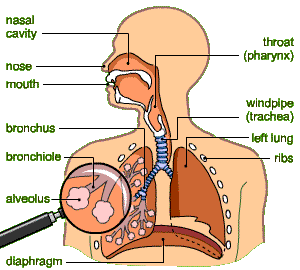 													   (5)2.  The nasal cavity has an important role in relation to the air that we breathe in,       performing three functions.  What are they?__________________________________________________________________________________________  (3)     3. Complete the table below to show the composition of inspired and expired air.													 (3)      (a).  Where does the process of Gaseous Exchange take place?	  ________________________________________________________________ (1)       (b). Why is there a decrease in the amount of oxygen expired compared to the inspired              air?	____________________________________________________________________ 	__________________________________________________________________ (1)       (c). Why is there an increase in the amount of carbon dioxide in the expired air compared              to the inspired air?	_____________________________________________________________________ 	___________________________________________________________________ (1)Why do the alveoli have such a large blood supply? ______________________________________________________________________ ______________________________________________________________________ ___________________________________________________________________ (1) What terms are being described?The maximum amount of air you can breathe out after breathing as deeply as you can.(a) _______________________________________________________________   (1)The amount of air breathed in and out per breath.(b) ________________________________________________________________ (1)Complete the following paragraph about the mechanics of breathing using the some of the words in the box below.During inspiration the intercostals muscles contract to __________________ the ribs. Meanwhile the diaphragm also contracts, moving it ___________________. Both of these movements ___________________ the volume of the lungs.  													    (3)The respiratory system adapts when we exercise.  Name two changes that occur_________________________________________________________________________________________________________________________ (1)_________________________________________________________________________________________________________________________ (1)Explain why an efficient respiratory system is vital for sports’ people.______________________________________________________________________ ______________________________________________________________________ ______________________________________________________________________ _________________________________________________________________________________________________________________________________________ (6)The body uses glucose and oxygen to help release energy.  Complete the following equationGlucose + Oxygen = Energy + __________________ + _________________													     (2)(b) The body can also release energy without the presence of oxygen.  What harmful bi-product is produced when performers work with insufficient oxygen?__________________________________________________________________ (1)What effect may this bi-product have on the performer’s muscles?__________________________________________________________________ (1)What is the term used to describe muscles working without oxygen?__________________________________________________________________ (1) Place the following air passages in the correct order that the air travels to the lungs.Trachea AlveoliBronchiolesNoseLarynxBronchus                                                                                                                      (2)Total Marks 		/35Gases in airInspired airExpired airOxygen21%Carbon Dioxide3%Nitrogen79%